WelcomeNicole S, Heather L, Alyssa A, Emily C, Jackie V, Ashley D, Brittany M, Christine K, Dianna S, McKenzie T, Lindsey S, Alice D, Charlene B, Tayler W, Jennifer H, Sarah C, Myreia A, Catherine B (Please let me know if your name was missed!)Review MURAL InstructionsSign-in & Check-in ActivitySign in & participate using MURALSections 1 & 2 in the MURAL outlineActivity winner: Charlene B – Congratulations!Network UpdatesState Updates:Infographic describing AOK’s FY20 success availableRevising strategic plan – send Catherine any suggestions ASAP for Health & Wellness initiative ideas or Information & Referral initiative ideasNetwork CapacityWelcome Packets availableIf you know of any agency or community partner that should be part of the AOK Network, please let Catherine knowPlease fill out and re-submit your Partnership AgreementSection 3 in MURALHug-A-Book: PLAY - Fall into Play week-long event in mid-September. More updates to come!Learning Through Play Workgroup meeting September 9th Health and Wellness meeting September 10th Steering Committee meeting September 11thYellow Pages available upon requestSection 4 in MURALLocal Priorities/Shared Agenda:Early Childhood Mental Health workgroup sign-upSection 5 in MURALHealth & Wellness:Statewide Food Map now live – includes pantries, WIC offices, school meal sites, etc! AOK will support by ensuring local dates/times/locations are accurate – anyone can submit updates and will be added within 24-48 hours.Section 6 in MURALVirtual poverty simulation in planning stage – hopefully more updates after the practice-run next week!Working with University of Illinois Extension’s SNAP Ed to create a Food Resource CoalitionName changed from what was listed on the agenda to be more inclusiveMore details to come!Be Healthy QC has released their Resource Guide for healthy eating, active living, nutritional literacy resources. AOK will help support by ensuring accuracy and making suggestions when needed.Section 7 in MURALInformation & Referral:Working with The Hub to try to get as many community resource guides as possible onto their site to increase ease of access. Will provide more details if/when this happens!Reach out to QCON/The Hub to join IRIS and become a referral partnerZoom Breakout Discussion Brainstorming community awareness & education activities (like barrier workshops) or other events that could be done virtuallySuggestions: Virtual baby shower, pre-recorded meetings so people can view on their own time, virtual health & wellness activities (like yoga or Zumba)Section 8 in MURALFeel free to send any further suggestions to Catherine!Poll: Google Slides vs. MURALClose, but more in favor of MURAL. Coordinator will continue to work on making instructions more clear for future meetings (please reach out with any questions!)Poll: Interested in “Lunch & Learn” trainings for professional/personal development?Overwhelmingly YES but depends on the topic and scheduling.Partner PresentationsMyriea A. from Meridian HealthHosting a virtual community baby shower for pregnant & new moms, co-sponsored by Familia Dental & The Boys and Girls Club of the Mississippi Valley on October 10th with a corresponding drive-up giveaway and prize distribution on the 11th. Please see the following flyers for more details: English Version Spanish VersionAlso working with SNAP Ed to have a virtual meeting for Meridian members using SNAPPartner Updates & NetworkingHeather/Prevention Ed: Second Step updates, lessons are being recorded for virtual use that teachers can access. Currently looking for anyone who would like Stewards of Children training for staff or parenting classes. These are taking place virtually or recorded as well as the Child Abuse Council is still not doing face-to-face trainings. Christine/RIROE:Three new employees recently hired! Navigating how to onboard with everyone only at the office half of the time. Jackie/RIROE:Conducting virtual visits, trying to establish relationships is challenging.Sarah/RIROE: Trying to get everybody screened and attempting to create alternative plans if they have to go completely remote. McKenzie/RIMSD #41: RIMSD completely remote through the remainder of the quarter. A lot of families are struggling with access to technology and they are working on meeting families exactly where they are in this process. Some things cannot be done virtually, like vision and hearing screenings. Jennifer/Christian Care:Mobile Food Pantry September 10th with fresh fruits and veggies. Please see attached flyer.Emily/Safe from the Start:Accepting clients, just a short waitlist. Specifically, for kids 0-5 who have experienced something scary, violent, or traumatic. This program is grant-based so insurance (or lack thereof) is not a problem. They are currently doing virtual play therapy visits. Alyssa (for Paula)/QC Trauma Informed Consortium:Resiliency Series 3 coming up featuring experts from the community on marginalized and vulnerable populations and the issues they are facing. They are available for trainings on things like trauma, ACEs, strengths-based practices, sensory understanding, and more. See attached flyer.Nicole/Center for Youth and Family Solutions:Working with Moline Police Department to embed a social worker there and doing a lot of juvenile crisis response. They are currently hiring a lot of staff and immediate counseling referrals will be an option soon.Our next AOK Network Meeting:October 7, 2020 @ 9 a.m.Partner Presentations: Janet, Health Department & Jessica, Safe Families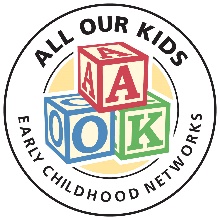 AOK Network Virtual Meeting – AgendaSeptember 2, 2020   Communities build what they dream. Families get what they need. Children thrive.